DM/IM/5.1.VI diagrammaPlānošana, izmantojot Vī diagrammuIzvēlieties 1 problēmu, uz kuru meklēsiet atbildi – jautājums – ko es gribu zināt? Plānošana: atbildiet uz piedāvātajiem jautājumiem, noskaidrojot šīs problēmas vērtību, teorētisko un metodoloģisko pamatu, noskaidrojiet, kādi pamatjēdzieni, kādas metodes izmantosiet.Darbošanās: īstenojiet praktiski vai atrodiet atbildes, ko darīt, lai atrastu atbildi uz savu jautājumu? Izvērtēšana: atbildiet uz izvērtējuma jautājumiem.Izveidojiet savu plānošanas-darbošanās-izvērtēšanas problēmas risinājumu.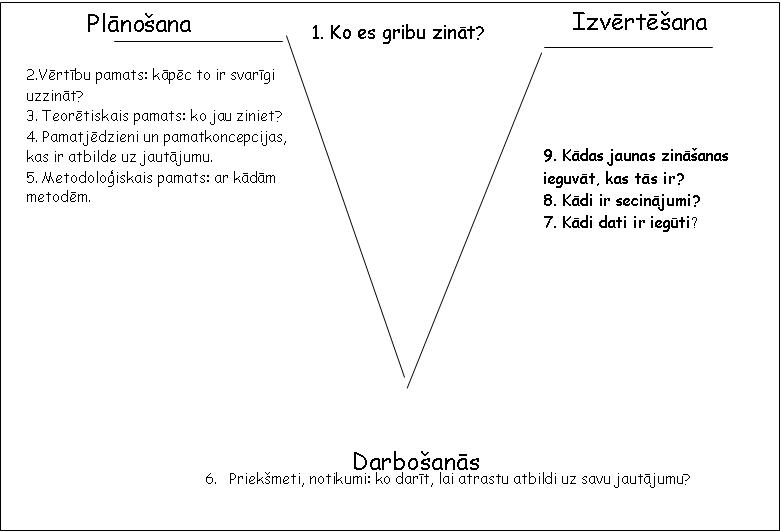 